ВАРІАНТ 11. Вкажіть основну задачу механіки:А) вивчення основних видів рухуБ) вивчення причин рухуВ) визначення умов рівноваги тілГ) визначення положення тіла в будь-який момент часу2. Газ  здійснив  роботу  200  Дж,  при  цьому  внутрішня  енергія  газу збільшилася на 350 Дж. Яку кількість теплоти отримав газ?A) 550 ДжБ) 350 ДжВ) 150 ДжГ) 200 Дж3. Сила Лоренца обчислюється за формулою …А) F =IlBsinαБ) F = ρgVВ) F = qυBsinαГ) F =μN4. Яка з наведених формул є математичним записом залежності опору металевого провідника від його розмірів?А)Б) В)Г)R=5. Визначте силу струму, яка протікає в провіднику опором 16 Ом при напрузі 4 В на його кінцях.А) 4 АБ) 0,25 АВ) 64 АГ) 0,5 А6. Модуль індукції магнітного поля у вакуумі дорівнює B0. Модуль індукції B магнітного поля в діамагнетиках…A) набагато більше за   B0Б)  набагато менше за   B0В)  трохи більше за B0Г)  трохи менше за B07. Оптична сила лінзи становить  – 10 дптр. Це означає, що …A) лінза є збиральною з фокусною відстанню 10 мБ) лінза є збиральною з фокусною відстанню 10 смВ) лінза є розсіювальною з фокусною відстанню 10 смГ) лінза є розсіювальною з фокусною відстанню 10 м           8.Одиницею електроємності в СІ є …              А) 1А                         Б) 1 Ф            В) 1 В                        Г) 1 Кл            9. Визначте ємнісний опір конденсатора ємністю 60 мкФ в колі           змінного струму, частота якого дорівнює 60 Гц.          А)33 Ом          Б) 66 Ом          В) 55 Ом          Г) 44 Ом10. Із центру провідного замкнутого контуру виводять магніт, як показано на рисунку. Яким буде результат взаємодії магніту з кільцем?A) кільце лишатиметься нерухомим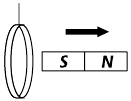 Б) кільце притягнеться до магнітуВ) кільце відштовхнеться від магнітуГ) кільце  обертатиметься  навколо  вертикальної осі11. Магнітний потік через замкнутий контур рівномірно спадає  від 27 мВб до 15мВб за 3 мс. Визначте ЕРС індукції.А) 42 ВБ)  45 ВВ) 12 ВГ) 4 В12. Опори усіх резисторів однакові і дорівнюють R. Визначте еквівалентний опір кола.А) 2,5 R   	Б) 2 RВ) 3 RГ) 4 R13. При нагріванні газу в закритій посудині від 27 °С до 87 °С його тиск збільшився на 0,8 МПа. Знайдіть початковий тиск газу.14. Через поперечний переріз спіралі нагрівального приладу щосекунди проходить 0,5 · 1019 електронів провідності. Визначте потужність нагрівального  приладу,  якщо  його  ввімкнено  в  мережу  напругою 220 В.15. У коливальному контурі, що складається з котушки індуктивністю 2 Гн та конденсатора ємністю 1,5 мкФ, максимальне значення заряду на пластинах 2 мкКл. Визначте значення сили струму в контурі в той момент, коли заряд на пластинах конденсатора досягне значення 1 мкКл.